Рабочая программа по учебному предмету «Химия» за курс 10-11 класса  разработана на основе: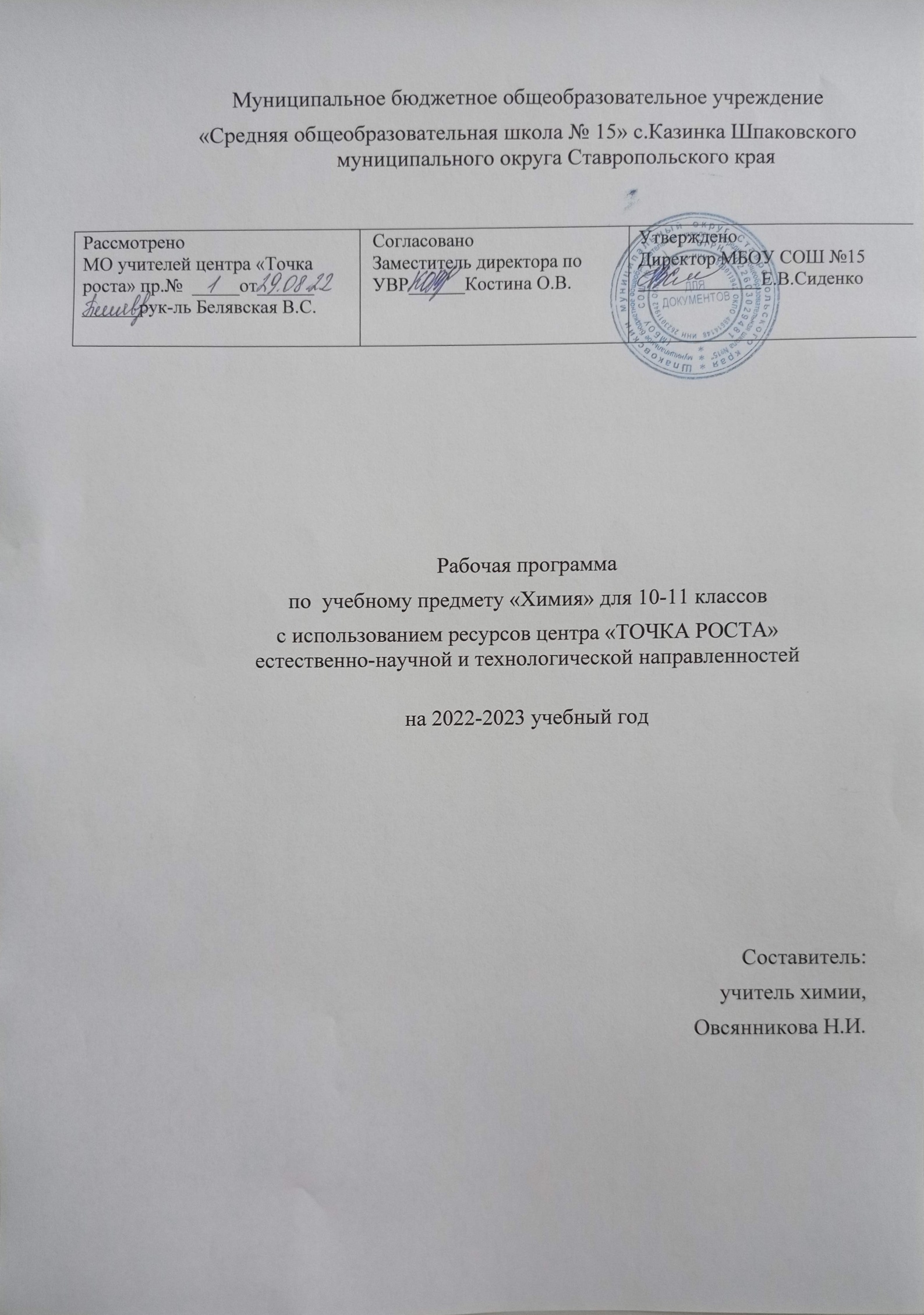 1) федерального государственного образовательного стандарта среднего общего образования;2) Основной образовательной программы среднего общего образования МБОУ «СОШ № 15»;3) примерной программы основного общего образования по химии и авторской программы О.С. Габриеляна 4.Рабочая программа реализуется в учебниках химии и учебно-методических пособиях О.С. Габриеляна.5). Паспорт национального проекта «Образование» (утв. президиумом Совета при Президенте РФ по стратегическому развитию и национальным проектам, протокол от 24.12.2018 № 16) 6). Государственная программа Российской Федерации «Развитие образования» (утв. Постановлением Правительства РФ от 26.12.2017 № 1642 (ред. от 22.02.2021) «Об утверждении государственной программы Российской Федерации «Развитие образования». 7). Методические рекомендации по созданию и функционированию в общеобразовательных организациях, расположенных в сельской местности и малых городах, центров образования естественно-научной и технологической направленностей («Точка роста») (Утверждены распоряжением Министерства просвещения Российской Федерации от 12 января . № Р-6). Личностные, метапредметные и предметные результаты освоения курсаДеятельность учителя в обучении химии в средней школе должна быть направлена на достижение обучающимися следующих личностных результатов:в ценностно-ориентационной сфере — осознание российской гражданской идентичности, патриотизма, чувства гордости за российскую химическую науку;в трудовой сфере — готовность к осознанному выбору дальнейшей образовательной траектории или трудовой деятельности;в познавательной (когнитивной, интеллектуальной) сфере — умение управлять своей познавательной деятельностью, готовность и способность к образованию, в том числе самообразованию, на протяжении всей жизни; сознательное отношение к непрерывному образованию как условию успешной профессиональной и общественной деятельности;в сфере сбережения здоровья — принятие и реализация ценностей здорового и безопасного образа жизни, неприятие вредных привычек (курения, употребления алкоголя и наркотиков) на основе знаний о токсическом и наркотическом действии веществ;Метапредметными результатами освоения выпускниками средней школы курса химии являются:1) использование умений и навыков различных видов познавательной деятельности, применение основных методов познания (системно- информационный анализ, наблюдение, измерение, проведение эксперимента, моделирование, исследовательская деятельность) для изучения различных сторон окружающей действительности;2)владение основными интеллектуальными операциями (формулировка гипотез, анализ и синтез, сравнение и систематизация, обобщение и конкретизация, выявление причинно-следственных связей и поиск аналогов);3)познание объектов окружающего мира от общего через особенное к единичному;4)умение выдвигать идеи и определять средства, необходимые для их реализации;5)умение определять цели и задачи деятельности, выбирать средства реализации цели и применять их на практике;6)использование различных источников для получения химической информации, понимание зависимости содержания и формы представления информации от целей коммуникации и адресата;7)умение продуктивно общаться и взаимодействовать в процессе совместной деятельности, учитывать позиции других участников деятельности, эффективно разрешать конфликты;8)готовность и способность к самостоятельной информационно- познавательной деятельности, включая умение ориентироваться в различных источниках информации, критически оценивать и интерпретировать информацию, получаемую из различных источников;9)умение использовать средства информационных и коммуникационных технологий (далее — ИКТ) в решении когнитивных, коммуникативных и организационных задач с соблюдением требований эргономики, техникибезопасности, гигиены, ресурсосбережения, правовых и этических норм, норм информационной безопасности;10)владение языковыми средствами, в том числе и языком химии — умение ясно, логично и точно излагать свою точку зрения, использовать адекватные языковые средства, в том числе и символьные (химические знаки, формулы и уравнения).Предметными результатами изучения химии на базовом уровне на  ступени среднего общего образования являются:I. в познавательной сфере1.знание (понимание) изученных понятий, законов и теорий;2.умение описывать демонстрационные и самостоятельно проведённые эксперименты, используя для этого естественный (русский, родной) язык и язык химии;3.умение классифицировать химические элементы, простые и сложные вещества, в том числе и органические соединения, химические реакции по разным основаниям;4.умение характеризовать изученные классы неорганических и органических соединений, химические реакции;5.готовность проводить химический эксперимент, наблюдать за его протеканием, фиксировать результаты самостоятельного и демонстрируемого эксперимента и делать выводы;6.умение формулировать химические закономерности, прогнозировать свойства неизученных веществ по аналогии со свойствами изученных;7.поиск источников химической информации, получение необходимой информации, её анализ, изготовление химического информационного продукта и его презентация;8.владение обязательными справочными материалами: Периодической системой химических элементов Д. И. Менделеева, таблицей растворимости, электрохимическим рядом напряжений металлов, рядом электроотрицательности — для характеристики строения, состава и свойств атомов химических элементов I—IV периодов и образованных ими простых и сложных веществ;9.установление зависимости свойств и применения важнейших органических соединений от их химического строения, в том числе и обусловленных характером этого строения (предельным или непредельным) и наличием функциональных групп;10.моделирование молекул неорганических и органических веществ;11.понимание химической картины мира как неотъемлемой части целостной научной картины мира;II.в ценностно-ориентационной сфере— анализ и оценка последствий для окружающей среды бытовой и производственной деятельности человека, связанной с производством и переработкой химических продуктов;III.в трудовой сфере— проведение химического эксперимента; развитие навыков учебной, проектно-исследовательской и творческой деятельности при выполнении индивидуального проекта по химии;IV.в сфере здорового образа жизни— соблюдение правил безопасного обращения с веществами, материалами; оказание первой помощи при отравлениях, ожогах и травмах, полученных в результате нарушения правил техники безопасности при работе с веществами и лабораторным оборудованием.В результате изучения учебного предмета "Химия" на уровне среднего общего образования:Выпускник на базовом уровне научится:- раскрывать на примерах роль химии в формировании современной научной картины мира и в практической деятельности человека;- демонстрировать на примерах взаимосвязь между химией и другими естественными науками;- раскрывать на примерах положения теории химического строения А.М. Бутлерова;- понимать физический смысл Периодического закона Д.И. Менделеева и на его основе объяснять зависимость свойств химических элементов и образованных ими веществ от электронного строения атомов;- объяснять причины многообразия веществ на основе общих представлений об их составе и строении;- применять правила систематической международной номенклатуры как средства различения и идентификации веществ по их составу и строению;- составлять молекулярные и структурные формулы органических веществ как носителей информации о строении вещества, его свойствах и принадлежности к определенному классу соединений;- характеризовать органические вещества по составу, строению и свойствам, устанавливать причинно-следственные связи между данными характеристиками вещества;- приводить примеры химических реакций, раскрывающих характерные свойства типичных представителей классов органических веществ с целью их идентификации и объяснения области применения;- прогнозировать возможность протекания химических реакций на основе знаний о типах химической связи в молекулах реагентов и их реакционной способности;- использовать знания о составе, строении и химических свойствах веществ для безопасного применения в практической деятельности;- приводить примеры практического использования продуктов переработки нефти и природного газа, высокомолекулярных соединений (полиэтилена, синтетического каучука, ацетатного волокна);- проводить опыты по распознаванию органических веществ: глицерина, уксусной кислоты, непредельных жиров, глюкозы, крахмала, белков - в составе пищевых продуктов и косметических средств;- владеть правилами и приемами безопасной работы с химическими веществами и лабораторным оборудованием;- устанавливать зависимость скорости химической реакции и смещения химического равновесия от различных факторов с целью определения оптимальных условий протекания химических процессов;- приводить примеры гидролиза солей в повседневной жизни человека;- приводить примеры окислительно-восстановительных реакций в природе, производственных процессах и жизнедеятельности организмов;- приводить примеры химических реакций, раскрывающих общие химические свойства простых веществ - металлов и неметаллов;- проводить расчеты на нахождение молекулярной формулы углеводорода по продуктам сгорания и по его относительной плотности и массовым долям элементов, входящих в его состав;- владеть правилами безопасного обращения с едкими, горючими и токсичными веществами, средствами бытовой химии;- осуществлять поиск химической информации по названиям, идентификаторам, структурным формулам веществ;- критически оценивать и интерпретировать химическую информацию, содержащуюся в сообщениях средств массовой информации, ресурсах Интернета, научно-популярных статьях с точки зрения естественнонаучной корректности в целях выявления ошибочных суждений и формирования собственной позиции;- представлять пути решения глобальных проблем, стоящих перед человечеством: экологических, энергетических, сырьевых, и роль химии в решении этих проблем.Выпускник на базовом уровне получит возможность научиться:- иллюстрировать на примерах становление и эволюцию органической химии как науки на различных исторических этапах ее развития;- использовать методы научного познания при выполнении проектов и учебно-исследовательских задач по изучению свойств, способов получения и распознавания органических веществ;- объяснять природу и способы образования химической связи: ковалентной (полярной, неполярной), ионной, металлической, водородной - с целью определения химической активности веществ;- устанавливать генетическую связь между классами органических веществ для обоснования принципиальной возможности получения органических соединений заданного состава и строения;- устанавливать взаимосвязи между фактами и теорией, причиной и следствием при анализе проблемных ситуаций и обосновании принимаемых решений на основе химических знаний.Выпускник на углубленном уровне научится:- раскрывать на примерах роль химии в формировании современной научной картины мира и в практической деятельности человека, взаимосвязь между химией и другими естественными науками;- иллюстрировать на примерах становление и эволюцию органической химии как науки на различных исторических этапах ее развития;- устанавливать причинно-следственные связи между строением атомов химических элементов и периодическим изменением свойств химических элементов и их соединений в соответствии с положением химических элементов в периодической системе;- анализировать состав, строение и свойства веществ, применяя положения основных химических теорий: химического строения органических соединений А.М. Бутлерова, строения атома, химической связи, электролитической диссоциации кислот и оснований; устанавливать причинно-следственные связи между свойствами вещества и его составом и строением;- применять правила систематической международной номенклатуры как средства различения и идентификации веществ по их составу и строению;- составлять молекулярные и структурные формулы неорганических и органических веществ как носителей информации о строении вещества, его свойствах и принадлежности к определенному классу соединений;- объяснять природу и способы образования химической связи: ковалентной (полярной, неполярной), ионной, металлической, водородной - с целью определения химической активности веществ;- характеризовать физические свойства неорганических и органических веществ и устанавливать зависимость физических свойств веществ от типа кристаллической решетки;- характеризовать закономерности в изменении химических свойств простых веществ, водородных соединений, высших оксидов и гидроксидов;- приводить примеры химических реакций, раскрывающих характерные химические свойства неорганических и органических веществ изученных классов с целью их идентификации и объяснения области применения;- определять механизм реакции в зависимости от условий проведения реакции и прогнозировать возможность протекания химических реакций на основе типа химической связи и активности реагентов;- устанавливать зависимость реакционной способности органических соединений от характера взаимного влияния атомов в молекулах с целью прогнозирования продуктов реакции;- устанавливать зависимость скорости химической реакции и смещения химического равновесия от различных факторов с целью определения оптимальных условий протекания химических процессов;- устанавливать генетическую связь между классами неорганических и органических веществ для обоснования принципиальной возможности получения неорганических и органических соединений заданного состава и строения;- подбирать реагенты, условия и определять продукты реакций, позволяющих реализовать лабораторные и промышленные способы получения важнейших неорганических и органических веществ;- определять характер среды в результате гидролиза неорганических и органических веществ и приводить примеры гидролиза веществ в повседневной жизни человека, биологических обменных процессах и промышленности;- приводить примеры окислительно-восстановительных реакций в природе, производственных процессах и жизнедеятельности организмов;- обосновывать практическое использование неорганических и органических веществ и их реакций в промышленности и быту;- выполнять химический эксперимент по распознаванию и получению неорганических и органических веществ, относящихся к различным классам соединений, в соответствии с правилами и приемами безопасной работы с химическими веществами и лабораторным оборудованием;- проводить расчеты на основе химических формул и уравнений реакций: нахождение молекулярной формулы органического вещества по его плотности и массовым долям элементов, входящих в его состав, или по продуктам сгорания; расчеты массовой доли (массы) химического соединения в смеси; расчеты массы (объема, количества вещества) продуктов реакции, если одно из веществ дано в избытке (имеет примеси); расчеты массовой или объемной доли выхода продукта реакции от теоретически возможного; расчеты теплового эффекта реакции; расчеты объемных отношений газов при химических реакциях; расчеты массы (объема, количества вещества) продукта реакции, если одно из веществ дано в виде раствора с определенной массовой долей растворенного вещества;- использовать методы научного познания: анализ, синтез, моделирование химических процессов и явлений - при решении учебно-исследовательских задач по изучению свойств, способов получения и распознавания органических веществ;- владеть правилами безопасного обращения с едкими, горючими и токсичными веществами, средствами бытовой химии;- осуществлять поиск химической информации по названиям, идентификаторам, структурным формулам веществ;- критически оценивать и интерпретировать химическую информацию, содержащуюся в сообщениях средств массовой информации, ресурсах Интернета, научно-популярных статьях с точки зрения естественнонаучной корректности в целях выявления ошибочных суждений и формирования собственной позиции;- устанавливать взаимосвязи между фактами и теорией, причиной и следствием при анализе проблемных ситуаций и обосновании принимаемых решений на основе химических знаний;- представлять пути решения глобальных проблем, стоящих перед человечеством, и перспективных направлений развития химических технологий, в том числе технологий современных материалов с различной функциональностью, возобновляемых источников сырья, переработки и утилизации промышленных и бытовых отходов.В соответствии с учебным планом школы рабочая программа по учебному предмету «Химия 10» рассчитана на 70 часов в год (из расчета 2 часа в неделю, 35 учебных недель).В рабочую программу по химии внесены изменения по сравнению с авторской: основное отличие данной рабочей программы от авторской состоит в перераспределении часов  на рассмотрение  тем : теория строения органических соединений А. М. Бутлерова. (7 час), углеводороды и их природные источники(20 час), кислород- и азотсодержащие органические соединения(32час), органическая химия и общество (11 час)Содержание курса 10 класса. Базовый уровень Теория строения органических соединений А. М. Бутлерова. (7 час)Предмет органической химии. Органические вещества: природные, искусственные и синтетические. Особенности состава и строения органических веществ. Витализм и его крах. Понятие об углеводородах.Основные положения теории химического строения Бутлерова.Валентность. Структурные формулы — полные и сокращённые. Простые (одинарные) и кратные (двойные и тройные) связи.Изомеры и изомерия. Взаимное влияние атомов в молекуле. Демонстрации. Плавление, обугливание и горение органических веществ. Модели (шаростержневые и объёмные) молекул органических соединений разных классов Определение элементного состава органических соединений.Лабораторные опыты. Изготовление моделей органических соединений.Углеводороды и их природные источники(20 час)Предельные углеводороды. Алканы. Определение. Гомологический ряд алканов и его общая формула. Структурная изомерия углеродной цепи. Радикалы. Номенклатура алканов. Химические свойства алканов: горение, реакции замещения (галогенирование), реакция разложения метана, реакция дегидрирования этана.Непредельные углеводороды. Алкены. Этилен. Определение. Гомологический ряд алкенов. Номенклатура. Структурная и пространственная (геометрическая) изомерия. Промышленное получение алкенов: крекинг и дегидрирование алканов. Лабораторное получение этилена — реакция дегидратации этанола. Реакции присоединения: гидратация, гидрогалогенирование, галогенирование, полимеризации. Правило Марковникова. Окисление алкенов. Качественные реакции на непредельные углеводороды.Алкадиены. Каучуки. Определение. Номенклатура. Сопряжённые диены. Бутадиен-1,3, изопрен. Реакция Лебедева. Реакции присоединения алкадиенов. Каучуки: натуральный, синтетические (бутадиеновый, изопреновый). Вулканизация каучука. Резина. Эбонит.Алкины. Определение. Номенклатура. Получение и применение ацетилена. Химические свойства ацетилена: горение, реакции присоединения: гидрогалогенирование, галогенирование, гидратация (реакция Кучерова). Винилхлорид, поливинилхлорид.Арены. Определение. Бензол: его строение, некоторые физические и химические свойства (горение, реакции замещения — галогенирование, нитрование), получение и применение. Экстракция.Природный газ. Состав природного газа. Его нахождение в природе. Преимущества природного газа как топлива. Химическая переработка природного газа: конверсия, пиролиз. Синтез-газ и его использование. Нефть и способы её переработки. Попутный нефтяной газ, его состав и фракции — газовый бензин, пропан-бутановая, сухой газ. Нефть, её состав и переработка — перегонка, крекинг, риформинг. Нефтепродукты. Октановое число; бензин.Каменный уголь и его переработка. Ископаемый уголь: антрацит, каменный, бурый. Коксование каменного угля. Коксовый газ, аммиачная вода, каменноугольная смола, кокс. Газификация и каталитическое гидрирование каменного угля.Демонстрации. Горение метана, этана, ацетилена. Отношение метана, этилена, ацетилена и бензола к растворам перманганата калия и бромной воде. Получение этилена реакцией дегидратации этанола и ацетилена гидролизом карбида кальция. Разложение каучука при нагревании, испытание продуктов разложения на непредельность, Коллекции «Нефть и нефтепродукты», «Каменный уголь и продукты его переработки», «Каучуки». Лабораторные опыты. Обнаружение продуктов горения свечи. Исследование свойств каучуков.Кислород- и азотсодержащие органические соединения(32час)Одноатомные спирты. Определение. Функциональная гидроксильная группа. Гомологический ряд предельных одноатомных спиртов. Изомерия положения функциональной группы. Водородная связь. Химические свойства спиртов. Альдегидная группа. Реакция этерификации, сложные эфиры. Применение спиртов. Действие метилового и этилового спиртов на организм человека.Многоатомные спирты. Определение. Этиленгликоль. Глицерин. Получение и химические свойства многоатомных спиртов. Качественная реакция на многоатомные спирты. Антифриз.Фенол. Строение, получение, свойства и применение фенола. Качественные реакции на фенол. Взаимное влияние атомов в молекуле фенола. Альдегиды. Определение. Формальдегид и ацетальдегид. Химические свойства альдегидов. Качественные реакции на альдегиды. Реакции поликонденсации. Карбонильная группа. Кетоны на примере ацетона.Карбоновые кислоты. Предельные одноосновные карбоновые кислоты, их гомологический ряд. Получение и применение. Химические свойства карбоновых кислот. Реакция этерификации.Сложные эфиры. Жиры. Реакция этерификации. Сложные эфиры. Жиры, их состав и гидролиз (кислотный и щелочной). Мыла. Гидрирование жиров. Углеводы. Углеводы. Моносахариды. Глюкоза как альдегидоспирт. Сорбит. Молочнокислое и спиртовое брожение. Фотосинтез. Дисахариды. Сахароза. Полисахариды: крахмал, целлюлоза.Амины. Аминогруппа. Амины предельные и ароматические. Анилин. Получение аминов. Реакция Зинина. Химические свойства и применение аминов.Аминокислоты. Белки. Аминокислоты как амфотерные органические соединения. Глицин. Реакция поликонденсации. Пептидная связь. Белки. Первичная, вторичная, третичная структуры белков. Качественные реакции на белки. Гидролиз. Денатурация. Биологические функции белков в организме. ДемонстрацииПолучениеальдегидовокислениемспиртов.Качественнаяреакциянамногоатомныеспирты.Зависимостьрастворимостифенолавводеоттемпературы.Взаимодействиесбромнойводойихлоридомжелеза(III)каккаче-ственныереакциинафенол.Реакциисеребряногозеркалаисосвежеполученнымгидроксидом  меди(II)принагреваниикаккачественныереакциинаальдегиды.Образцымуравьиной,уксусной,пальмитиновойистеариновойкислотиихрастворимостьвводе.   Свойстваглюкозыкакальдегидаикакмногоатомногоспиртав реакцияхсгидроксидоммеди(II).Идентификациякрахмала.   Качественныереакциинабелки.ЛабораторныеопытыСравнениескоростииспаренияводыиэтанола.Растворимостьглицеринавводе.Химическиесвойствауксуснойкислоты.Определениенепредельностирастительногомасла.Идентификациякрахмалавнекоторыхпродуктахпитания.   Изготовлениекрахмальногоклейстера.Изготовлениемоделеймолекуламинов.Изготовлениемоделимолекулыглицина.Практическаяработа.Идентификацияорганическихсоединений.Органическая химия и общество (11 час)Биотехнология. Периоды её развития. Три направления биотехнологии: генная (или генетическая) инженерия; клеточная инженерия; биологическая инженерия. Генетически модифицированные организмы (ГМО) и трансгенная продукция. Клонирование. Иммобилизованные ферменты и их применение.Полимеры. Классификация полимеров. Искусственные полимеры: целлулоид, ацетатный шёлк, вискоза, целлофан.Синтетические полимеры. Способы получения полимеров: полимеризация и поликонденсация. Синтетические каучуки. Пластмассы: полистирол, тефлон, поливинилхлорид. Синтетические волокна: капрон, найлон, кевлар, лавсан.Демонстрации. Коллекции пластмасс, синтетических волокон и изделий из них. Разложение пероксида водорода с помощью каталазы природных объектов. Коллекция синтетических моющих средств (CMC), содержащих энзимы. Испытание среды раствора CMC индикаторами. Лабораторные опыты. Знакомство с образцами пластмасс, волокон и каучуков.  Практическая работа. 2 Распознавание пластмасс и волокон.В соответствии с учебным планом школы рабочая программа по учебному предмету «Химия 11» рассчитана на 68 часов в год (из расчета 2 часа в неделю, 34 учебных недели).В рабочую программу по химии внесены изменения по сравнению с авторской: основное отличие данной рабочей программы от авторской состоит в перераспределении часов  на рассмотрение  тем :строение веществ (24часа), химические реакции (18 час), вещества и их свойства  (17), химия и современное общество (9 час)Содержание курса. 11 класс. Базовый уровень Строение веществ(17)Основные сведения о строении атома. Строение атома: ядро и электронная оболочка. Изотопы. Химический элемент..Периодическая система химических элементов Д. И. Менделеева в свете учения о строении атома. Физический смысл номеров: элемента, периода, группы. Валентные электроны. Электронная конфигурация атомов. Закономерности изменения свойств элементов в периодах и группах. Электронные семейства химических элементов.Философские основы общности Периодического закона и теории химического строения. Предпосылки открытия Периодического закона и теории химического строения. Роль личности в истории химии. Роль практики в становлении и развитии химической теории. Ионная химическая связь и ионные кристаллические решётки. Катионы как продукт восстановления атомов металлов. Анионы как продукт окисления атомов неметаллов. Ионная химическая связь и ионная кристаллическая решётка. Ионы простые и сложные. .Физические свойства  веществ .,имеющих  ионную кристаллическую решетку.Ковалентная химическая связь. Атомные и молекулярные кристаллические решётки. Ковалентная неполярная и полярная связи. Электроотрицательность. Кратность ковалентной связи. Обменный и донорно-акцепторный механизмы образования ковалентных связей. Полярность связи и полярность молекулы. Молекулярные и атомные кристаллические решётки.физические свойства веществ ,имеющих атомную и молекулярную кристаллическую решеткуМеталлическая связь. Металлические кристаллические решётки. Металлическая химическая связь: ион-атомы и электронный газ. Физические свойства металлов и их применение на основе этих свойств. Сплавы чёрные и цветные.Водородная химическая связь. Водородная химическая связь: межмолекулярная и внутримолекулярная. Значение водородной связи в природе и жизни человека.Полимеры. Полимеры, их получение: реакции полимеризации и поликонденсации. Пластмассы. Волокна. Неорганические полимеры Дисперсные системы. Дисперсные системы: дисперсная фаза и дисперсионная среда. Классификация дисперсных систем по агрегатномусостоянию и по размеру частиц фазы. Грубодисперсные системы: эмульсии, суспензии, аэрозоли. Тонкодисперсные системы: золи и гели. Синерезис и коагуляция.Демонстрации. Различные формы Периодической системы химических элементов Д. И. Менделеева. Модель кристаллической решётки хлорида натрия. Образцы минералов с ионной кристаллической решёткой: кальцита, галита, модели кристаллических решёток «сухого льда» (или иода), алмаза, графита (или кварца). Модель молярного объёма газа.Модели кристаллических решеток некоторых металлов Образцы различных дисперсных систем: эмульсий, суспензий, аэрозолей, гелей и золей. Коагуляция. Синерезис.Лабораторные опыты. Моделирование металлической кристаллической решётки. Денатурация белка. Получение коллоидного раствора куриного белка и исследование его свойств с помощью лазерной указки.Получение эмульсии растительного масла. Получение суспензии «известкового молока» .наблюдение за ее седиментациейХимические реакцииКлассификация химических реакций. Реакции без изменения состава веществ: аллотропизации и изомеризации. Причины аллотропии. Классификация реакций по числу и составу реагентов и продуктов и по тепловому эффекту. Термохимические уравнения реакций.Скорость химических реакций. Скорость химической реакции и факторы её зависимости: природа реагирующих веществ, площадь их соприкосновения, температура, концентрация и наличие катализатора. Катализ. Ферменты. Ингибиторы.Обратимость химических реакций. Химическое равновесие и способы его смещения. Обратимые реакции. Химическое равновесие .Общая характеристика реакции синтеза аммиака и условия смещения равновесия производственного процесса вправо.Гидролиз. Гидролиз необратимый и обратимый. Гидролиза солей  и его типы. Роль гидролиза в обмене веществ. Роль гидролиза в энергетическом обмене.Окислительно-восстановительные реакции. Степень окисления. Окислитель и восстановитель. Окисление и восстановление. Электронный баланс.Электролиз расплавов и растворов. Практическое применение электролиза. Особенности электролиза, протекающего в растворах электролитов .Полчение галогенов металлов, щелочей ,Щелочных металлов.Гальванопластика. Гальваностегия. Рафинирование. Демонстрации. Экзо- и эндотермические реакции. Тепловые явления при растворении серной кислоты и аммиачной селитры Зависимость скорости реакции от природы веществ на примере взаимодействия растворов различных кислот одинаковой концентрации с одинаковыми кусочками (гранулами) цинка и одинаковых кусочков разных металлов (магния, цинка, железа) с раствором соляной кислоты. Взаимодействие растворов серной кислоты с растворами тиосульфата натрия различной концентрации и температуры. Модель кипящего слоя. Разложение пероксида водорода с помощью неорганических катализаторов (солей железа, иодида калия) и природных объектов, содержащих каталазу (сырое мясо, картофель). Простейшие окислительно-восстановительные реакции: взаимодействие цинка с соляной кислотой и железа с сульфатом меди(П). Модель электролизёра. Модель электролизной ванны для получения алюминия. Лабораторные опыты. Проведение реакций, идущих до конца, по правилу БертоллеРазложение пероксида водорода с помощью диоксида марганца.Смещение равновесия в системе Fe3+ + 3CNS- ^ Fe(CNS)3. Испытание индикаторами среды растворов солей различных типов. Взаимодействие раствора сульфата меди(П) с железом и гидроксидом натрия.Практическая работа. Решение экспериментальных задач по теме «Химическая реакция». Вещества и их свойстваМеталлы. Общие физические свойства металлов. Классификация металлов в технике и химии. Общие химические свойства металлов. Условия взаимодействия металлов с растворами кислот и солей. Металлотермия.Неметаллы. Благородные газы. Неметаллы как окислители. Неметаллы как восстановители. Ряд электроотрицательности. Инертные или благородные газы.Кислоты неорганические и органические. Кислоты с точки зрения атомно- молекулярного учения. Кислоты с точки зрения теории электролитической диссоциации. Кислоты с точки зрения протонной теории. Общие химические свойства кислот. Классификация кислот.Основания неорганические и органические. Основания с точки зрения атомно-молекулярного учения. Основания с точки зрения теории электролитической диссоциации. Основания с точки зрения протонной теории. Общие химические свойства оснований. Классификация оснований. Амфотерные соединения неорганические и органические. Амфотерные оксиды и гидроксиды. Получение и свойства амфотерных неорганических соединений. Аминокислоты — амфотерные органические соединения. Пептиды и пептидная связь.Соли. Классификация солей. Жёсткость воды и способы её устранения. Переход карбоната в гидрокарбонат и обратно. Общие химические свойства солей.Демонстрации. Коллекция металлов. Коллекция неметаллов. Взаимодействие концентрированной азотной кислоты с медью. Вспышка термитной смеси. Вспышка чёрного пороха. Вытеснение галогенов из их растворов другими галогенами. Взаимодействие паров концентрированных растворов соляной кислоты и аммиака («дым без огня»). Получение аммиака и изучение его свойств. Получение амфотерного гидроксида и изучение его свойств. Получение жёсткой воды и устранение её жёсткости. Лабораторные опыты. Получение нерастворимого гидроксида и его взаимодействие с кислотой. Исследование концентрированных растворов соляной и уксусной кислот капельным методом при их разбавлении водой. Различные случаи взаимодействия растворов солей алюминия со щёлочью. Устранение жёсткости воды.Практическая работа. Решение экспериментальных задач по теме «Вещества и их свойства». Химия и современное обществоХимическая технология. Производство аммиака и метанола. Химическая технология. Химические процессы, лежащие в основе производства аммиака и метанола. Характеристика этих процессов. Общие научные принципы химического производства.Химическая грамотность как компонент общей культуры человека.Маркировка упаковочных материалов, электроники и бытовой техники, экологичного товара, продуктов питания, этикеток по уходу за одеждой. Демонстрации. Модель промышленной установки получения серной кислоты. Модель колонны синтеза аммиака. Видеофрагменты и слайды о степени экологической чистоты товара.Лабораторные опыты. Изучение маркировок различных видов промышленных и продовольственных товаровТематическое планирование (10 класс)Тематическое планирование (11 класс)Календарно-тематическое планирование химия 10 класс к учебнику «Химия. 10 класс» автора О.С.   Габриеляна,И.Г. Остроумова, С.А. Сладкова(М.: Просвещение, 2020).Календарно-тематический план по химии 11 классПрактические работы по химии в 10 классе         Практические работы по химии в 11 классеЛабораторные опыты  по химии в 10 классеЛабораторные опыты  по химии в 11 классе№Наименование темы/разделаВсего часовКонтрольных работПрактических работ1Тема 1.Введение. Предмет  органической химии. Теория строения органических соединений81-2Тема 2. Углеводороды и их природные источники201-3Тема 3.Кислород и азотосодержащие органические соединения и их природные источники 32314Тема № 4.Органическая химия и общество1011Итого7062№Наименование темы/разделаВсего часовКонтрольных работПрактических работ1Тема 1.                                                                                                    Строение веществ (23 часа)243-2Тема 2. Химические реакции(19)18213Тема 3. Вещества и их свойства(17)17114Тема  4. Химия и современное общество (9)91Итого6862№п/пТема урокаТема урокаКол-во часовДатапланДатафакт Тема 1.Введение . Предмет  органической химии. Теория строения органических соединений(8 час.)  Тема 1.Введение . Предмет  органической химии. Теория строения органических соединений(8 час.)  Тема 1.Введение . Предмет  органической химии. Теория строения органических соединений(8 час.)  Тема 1.Введение . Предмет  органической химии. Теория строения органических соединений(8 час.)  Тема 1.Введение . Предмет  органической химии. Теория строения органических соединений(8 час.)  Тема 1.Введение . Предмет  органической химии. Теория строения органических соединений(8 час.) 1.Вводный  инструктаж  по ТБ на уроках химии Предмет органической химииВводный  инструктаж  по ТБ на уроках химии Предмет органической химии12.-3Теория строения органических соединений. Основные положения теории                                             Теория строения органических соединений. Основные положения теории                                             24Валентные состояния атома углеродаВалентные состояния атома углерода15Входная контрольная работа.Входная контрольная работа.16 - 7Понятие о гомологии и гомологах.Изомерия и изомерыПонятие о гомологии и гомологах.Изомерия и изомеры28Обобщение знаний по теме « Предмет  органической химии. Теория строения органических соединений»Обобщение знаний по теме « Предмет  органической химии. Теория строения органических соединений»Тема 2. Углеводороды и их природные источники(20 часов) Тема 2. Углеводороды и их природные источники(20 часов) 19Алканы.Строение,номенклатура,изомерияАлканы.Строение,номенклатура,изомерия110Химические свойства алканов. Р.К. переработка у/в в СК Получение и применение алкановХимические свойства алканов. Р.К. переработка у/в в СК Получение и применение алканов111Алкены.Строение,номенклатура,изомерия.Получение.Алкены.Строение,номенклатура,изомерия.Получение.112 -13Химические свойства алкенов. Полиэтилен Р.К.»Ставролен» г. БуденновскХимические свойства алкенов. Полиэтилен Р.К.»Ставролен» г. Буденновск214-15Алкадиены. КаучукиАлкадиены. Каучуки216Алкины. Ацетилен.Алкины. Ацетилен.117Химические свойства.Применение ацетилена .Химические свойства.Применение ацетилена .118Арены. БензолАрены. Бензол119-20Получение бензола.Химическиесвойства.ПрименениеПолучение бензола.Химическиесвойства.Применение221Природный и попутный газы Р.К. Природные источники у/в в СКПриродный и попутный газы Р.К. Природные источники у/в в СК22Нефть и способы ее переработки Р.К. Добыча нефти на СтавропольеНефть и способы ее переработки Р.К. Добыча нефти на Ставрополье23Каменный уголь и его переработкаКаменный уголь и его переработка24-25Решение задач. Нахождение молекулярной формулы органических веществРешение задач. Нахождение молекулярной формулы органических веществ126Обобщение знаний по теме :  « Углеводороды»Обобщение знаний по теме :  « Углеводороды»127Контрольная работа по теме «Углеводороды»Контрольная работа по теме «Углеводороды»128Анализ контрольной работыАнализ контрольной работыТема 3.Кислород и азотосодержащие органические соединения и их природные источники (32 час)Тема 3.Кислород и азотосодержащие органические соединения и их природные источники (32 час)Тема 3.Кислород и азотосодержащие органические соединения и их природные источники (32 час)Тема 3.Кислород и азотосодержащие органические соединения и их природные источники (32 час)Тема 3.Кислород и азотосодержащие органические соединения и их природные источники (32 час)Тема 3.Кислород и азотосодержащие органические соединения и их природные источники (32 час)2929Одноатомные спирты.13030Химические свойства спиртов.Получение Применение   Р.К Производство Спирта на объединении» Стрижамент»13131Многоатомные спирты13232Контрольная работа за 1 полугодие13333Фенол13434Физические и химические свойства фенола.13535Решение задач по теме : « Спирты и фенолы»3636АльдегАльдегиды.и кетоны13737ХимичХимические  свойства альдегидов и кетонов  Получение. Применение13838Карбоновые кислоты13939Одноосновные карбоновые кислоты. Химические свойства. Получение14040Решение задач по теме : « Альдегиды, карбоновые кислоты»14141Сложные эфиры. Получение реакцией этерификации. Применение14242Жиры – как сложные эфиры. Химические свойства жиров. Применение на основе свойств14343Обобщение и систематизация знаний по теме «Кислородосодержащие органические вещества». 14444Контрольная работа по теме «Кислородосодержащие органические соединения»14545Анализ контрольной работы4646Углеводы.Моносахариды. Глюкоза- как альдегидоспирт14747Сахароза как представитель дисахаридов. Полисахариды. Крахмал и целлюлоза14848Обобщение и систематизация по теме:  «Углеводы»14949Амины Понятие об аминах. Строение, свойства, применение Получение аминов реакцией Зинина15050Анилин как органическое основание. Получение. Применение15151Аминокислоты. Состав молекул, свойства как амфотерных соединений  Понятие о пептидной связи15252Белки. Получение реакцией поликонденсации аминокислот. Структуры белков 15353Химические свойства белков15454Решение задач по теме « Азотсодержащие органические соединения»55-5655-56Генетическая связь между классами органических соединений15757Практическая работа  № 1 « Идентификацию органических соединений»15858Повторение и обобщение по теме: «Азотсодержащие органические соединения»15959Контрольная работа по теме: «Азотсодержащие органические соединения»16060Анализ контрольной работыТема № 4.Органическая химия и общество(10 часов)1Органическая химия и общество (10 часов)Органическая химия и общество (10 часов)Органическая химия и общество (10 часов)Органическая химия и общество (10 часов)Органическая химия и общество (10 часов)Органическая химия и общество (10 часов)6161Биотехнология16262Полимеры. Классификация полимеров. Структура полимеров Получение полимеров16363Искусственные полимеры Получение искусственных полимеров16464Синтетические полимеры Синтетические пластмассы16565Синтетические волокна16666Синтетические каучуки6767Практическая работа № 2 «Распознавание пластмасс и волокон»16868Итоговая контрольная работа16969Повторение пройденного материала17070Повторение пройденного материала1№ урокаТема урокаДата проведения№ урокаТема урокаДата проведенияТема 1: Строение атома и периодический закон Д.И. Менделеева (10 ч)1.Атом – сложная частица. История открытия 2.Строение атомов химических элементов. Изотопы3.Строение электронных оболочек атомов4.Электронное строение атома5.Электронная классификация химических элементов.6.Особенности строения электронных оболочек атомов переходных элементов7.Валентные возможности атомов химических элементов.8.Периодический закон химических элементов Д.И. Менделеева9.Периодический закон химических элементов Д.И. Менделеева в свете учения о строении атома10. Контрольная работа №1 «Строение атома и Периодический закон Д.И. Менделеева».Тема 2: Строение вещества (21)11.Выведение формул веществ на основе массовых долей химических элементов 12.Выведение формул веществ по продуктам сгорания13.Решение задач на выведение формул веществ14.Ионная химическая связь15.Ковалентная химическая связь16.Характеристики ковалентной связи17.Металлическая химическая связь.18.Водородная химическая связь. Виды химической связи и типы кристаллических решеток.19.Полимеры20.Пластмассы21.Волокна природные и химические22.Газообразное состояние вещества.23. Представители газообразных веществ.24.Жидкое состояние вещества25.Твердое состояние вещества26. Практическая работа №1 «Получение, собирание и распознавание газов». ИТБ27.Дисперсные системы Проверочная работа «Состояния вещества».28. Состав вещества и смесей.29.Массовая доля растворенного вещества30.Массовая доля выхода продукта реакции31.Контрольная работа №2 «Строение атома. Строение вещества»Тема 3: Химические реакции (17)32.Реакции, идущие без изменения состава вещества 33.Классификация по числу и составу реагирующих веществ и продуктов реакции34.Тепловой эффект реакции и термохимические уравнения35.Вычисления по термохимическим уравнениям36.Окислительно-восстановительные реакции.37.Окислительно-восстановительные 38.Скорость химической реакции, влияние условий на скорость химической реакции39.Катализ и катализаторы. Ферменты как биологические катализаторы40. Обратимость химических реакций. Химическое равновесие41.Способы смещения химического равновесия42.Роль воды в химических реакциях. Электролитическая диссоциация43.Реакции ионного обмена44.Гидролиз неорганических соединений45.Гидролиз органических соединений46. Электролиз растворов и расплавов47.Электролиз. Применение электролиза48.Контрольная работа №3 по теме «Химические реакции»Тема 4: Вещества и их свойства49.-50.Металлы. Общие свойства металлов. 51.Коррозия металлов52-53.Неметаллы. Общие свойства неметаллов54.Кислоты в свете теории электролитической диссоциации55.Особые свойства азотной и концентрированной серной кислот56.Основания в свете теории электролитической диссоциации57-58Соли в свете теории электролитической диссоциации59.Обобщение по теме «Вещества и их свойства»60.Контрольная работа 4 по теме «Вещества и их свойства»61 Генетическая связь между классами неорганических соединений62.Практическая работа №2 «Решение экспериментальных задач на идентификацию неорганических соединений». ИТБ63. Практическая работа №3 «Генетическая связь между классами неорганических соединений». ИТБ 64.Обобщение по курсу химии.65.Итоговая контрольная работа 566.Химия и производство67.Химия и сельское хозяйство. Химическое загрязнение окружающей среды.68.Химия в повседневной жизни. Моющие, чистящие средства. Средства личной гигиены и косметики.№ п/п     Тема            Оборудование центра «Точка роста»1«Идентификация органических соединений»Пробирки,  спиртовки, спички, держатели, стеклянные палочки и трубочки, этиловый спирт, муравьиная кислота, глюкоза (р - р), глицерин  (р – р), формальдегид (р - р), белок (р - р), растительное масло, машинное масло, крахмальный клейстер, сахароза (р –р), AgNO3(р-р), NH4OH, CuSO4 (р - р),  NaOH(р-р), KMnO4(р-р), спиртовой раствор йода; клубень картофеля, белый хлеб, спелое яблоко.2«Распознавание пластмасс и волокон»Пробирки,  спиртовки, спички, держатели, стеклянные палочки и трубочки, тигельные щипцы;образцы пластмасс: полиэтилен, поливинилхлорид, фенопласт;  образцы волокон: хлопок, шерсть, натуральный шелк, вискозное волокно, ацетатное волокно, капрон, HNO3 (конц) , H2SO4(конц), NaOH(конц)№ п/п     Тема            Оборудование центра «Точка роста»1«Получение, собирание и распознавание газов» Пробирки,  спиртовки, спички, держатели, стеклянные палочки и трубочки, шпатель, простейшие приборы для получения газов, лучинки, Zn (гранулы), HCl(р-р) , H2O2 (р-р),  MnO2, мрамор, уксусная кислота, известковая вода, NH4Cl(р –р),NaOH (р-р) или KOH (р-р), вода,  красные лакмусовые бумажки или фенолфталеиновые бумажки, гранулы или кусочки полиэтилена, KMnO4(р-р).2«Распознавание веществ»Пробирки,  спиртовки, спички, держатели, стеклянные палочки и трубочки, индикаторы, NaCl(р-р),Na2CO3(р-р), Na2SO4(р -р), CH3COONa(р-р),  AgNO3(р-р), BaCl2(р – р), HCl, NH4Cl(р –р),AlCl3 (р – р), NaOH (р-р) или KOH (р-р), глюкоза (р - р), глицерин (р-р), белок (р-р), CuSO4 (р - р),  NH4NO3(р - р),  K2SO4(р - р).№ п/п     Тема            Оборудование центра «Точка роста»1 «Определение элементного состава органических соединений»Химические стаканы, свечи парафиновые, спички, лучинки, известковая вода – Ca(OH)2 .2 «Изготовление моделей молекул углеводородов»Пластилин светлых и темных тонов, спички, рис. 11 с. 25 «Модель молекулы метана», рис «Н-бутан и изобутан»  с.18, таблица «Строение молекулы метана».3 «Обнаружение непредельных соединений в жидких нефтепродуктах»Пробирки, стеклянные трубочки и стеклянные палочки, жидкие нефтепродукты (бензин, керосин), KMnO4(р-р),  I2(спиртовой р-р).4 « Получение и свойства ацетилена»Пробирки с газоотводными трубками , пробирки, карбид кальция – CaC2,  вода,  KMnO4(р-р).5 «Ознакомление с коллекцией «Нефть и продукты ее переработки»»Коллекция «Нефть и продукты ее переработки»(Образцы нефти, светлые нефтепродукты – бензин, керосин, темные нефтепродукты – смазочные масла).6 «Свойства этилового спирта»Пробирки,  стеклянные трубочки и стеклянные палочки, спиртовки, фильтровальная бумага,  C2H5OH, H2O дистиллированная, подсолнечное масло, медная проволока.7«Свойства глицерина»Пробирки,  стеклянные трубочки и стеклянные палочки, H2Oдистиллированная,  глицерин, NaOH (р-р), CuSO4 (р-р).8«Свойства  формальдегида»Пробирки,  держатели,  стеклянные трубочки и стеклянные палочки, H2Oгорячая,  спиртовки, спички, NH4OH,  AgNO3 (р-р),  формалин,  NaOH (р-р), CuSO4 (р-р).9 «Свойства  уксусной кислоты»Пробирки,  держатели,  стеклянные трубочки и стеклянные палочки, спиртовки, спички, шпатели, CH3COOH(р-р), лакмус фиолетовый,  NaOH (р-р), Zn (гранулы), CuO, CaCO3 (мел) или Na2CO3 (сода)10«Свойства жиров»Пробирки,  стеклянные трубочки и стеклянные палочки, фильтровальная бумага,  H2O дистиллированная, C2H5OH, бензин, подсолнечное  масло, горчичное или другое растительное масло, KMnO4(р-р).11 « Сравнение свойств растворов мыла и стирального порошка»Пробирки,  стеклянные трубочки и стеклянные палочки, мыло (р-р), стиральный порошок (р-р), фенолфталеин, жесткая вода (Ca(OH)2 , CaCl2   или др. соли кальция в растворе).12«Свойства глюкозы»Пробирки,  держатели,  стеклянные трубочки и стеклянные палочки, спиртовки, спички, NaOH (р-р), CuSO4 (р-р), глюкоза (р-р), NH4OH,  AgNO3 (р-р).13«Свойства крахмала»Пробирки, стеклянные трубочки и стеклянные палочки, H2O, химические стаканы, асбестированные сетки, электроплитки, I2(спиртовой р-р).14«Свойства белков»Пробирки,  держатели,  стеклянные трубочки и стеклянные палочки, спиртовки, спички, белок (р-р), NaOH (р-р), CuSO4 (р-р), HNO3, NH4OH, шерстяные нити.  15 « Ознакомление с образцами пластмасс, волокон и каучуков»Коллекции: «Полимеры», «Хлопок», «Лен и продукты его переработки»№ п/п     Тема            Оборудование центра «Точка роста»1 «Конструирование Периодической таблицы элементов с использованием карточек»Бумага, ножницы,карандаши, образцыкарточек – рис 5. с.14 «Так создавалась Периодическая система Д. И. Менделеева: а) элементы, расположенные в порядке увеличения относительных атомных масс; б) – периоды»2«Описание свойств некоторых веществ на основе типа кристаллической решетки"Таблица «Кристаллические решетки», модели кристаллических решеток (NaCl, графит, Cu и α-Fe, алмаз), коллекция «Минералы и горные породы».3 «Ознакомление с коллекцией полимеров: пластмасс и волокон и изделия из них»Коллекции: «Полимеры», «Лен и изделия из него», «Тутовый шелкопряд», «Минералы и горные породы», образец асбеста и асбестированная сетка.4«Испытание воды на жесткость. Устранение жесткости воды»Пробирки, воронки, спиртовки, спички,  держатели, известковая вода Ca(OH)2,  раствор мыла, раствор Na2CO3.5 «Ознакомление с минеральными водами»Этикетки с бутылок минеральных вод, таблица «Качественные реакции неорганических веществ», образцы минеральных вод (например, «Рапа»), пробирки, Na2CO3(р –р), HCl (р –р).6 «Ознакомление  с дисперсными системами»Суспензии (Ca(OH)2 –  известковое молоко, жидкие мази – линименты, цементный раствор), эмульсии (молоко, нефть, битум), пасты (зубные пасты), гели (сыр, хлеб, мармелад, зефир, гель для душа,  волосы), рис 88 с. 104, упр.5,6 с. 104 учебника.7 «Реакция замещения меди железом в растворе медного купороса»Пробирки, CuSO4(р-р),  стальные кнопки и скрепки.8 «Реакции, идущие с образованием осадка, газа и воды»Пробирки, CuSO4(р-р),  NaOH(р-р),   Zn (гранулы),    HCl(р-р), CH3COOH (р-р),  индикаторы (лакмус фиолетовый, фенолфталеин).9 «Получение кислорода разложением пероксида водорода с помощью оксида марганца  (IV) и каталазы сырого картофеля»Пробирки, шпатели, H2O2(р-р),  MnO2, клубень сырого картофеля, препаровальные ножи, лучинки.10 «Получение водорода взаимодействием кислоты с цинком»Пробирки (химические и биологические), спиртовки, спички,Zn (гранулы), HCl(р-р), CH3COOH (р-р).11 «Различные случаи гидролиза солей»Пробирки, Na2CO3(р –р),  ZnCl2 (р-р),KNO3(р-р), универсальная индикаторная бумага.12  «Испытание растворов кислот, оснований и солей индикаторами»Пробирки, NaOH(р-р), H2SO4 (р-р), К2CO3(р –р),  AlCl3(р –р), Na2SO4 (р-р), универсальные индикаторные бумажки.13 «Взаимодействие соляной кислоты и раствора уксусной кислоты  с металлами»Пробирки , спиртовки, спички,Zn (гранулы), Cu (проволока), HCl(р-р), CH3COOH (р-р).14 «Взаимодействие соляной кислоты и раствора уксусной кислоты  с основаниями»Пробирки, NaOH(р-р), фенолфталеин,  HCl(р-р), CH3COOH (р-р).15 «Взаимодействие соляной кислоты и раствора уксусной кислоты  с солями»Пробирки, К2CO3(р –р),   K2SiO3(р-р), HCl(р-р), CH3COOH (р-р).16 «Получение и свойства нерастворимых оснований»Пробирки, держатели, спиртовки, спички, CuSO4(р-р), NaOH(р-р),H2SO4 (р-р);или Al(NO3)3(р-р); или FeCl3(р-р); или MgCl2(р-р).17 «Гидролиз хлоридов и ацетатов щелочных металлов»Пробирки, KCl(р-р),CH3COOK(р-р), универсальные индикаторныебумажки.18 «Ознакомление с коллекциями: металлов, неметаллов, кислот, оснований, минералов и биологических материалов, содержащих некоторые соли »Образцы металлов (Al, Cu, Zn, Pb, Sn  и др.),  образцы неметаллов (красный фосфор, сера кристаллическая, графит, йод кристаллический, бром), образцы кислот (HCl, H2SO4, H3PO4, HNO3, HCOOH, CH3COOH, C17H35COOH, C17H33COOH,  C6H5COOH),  образцы оснований (NaOHтв, KOHтв, Cu(OH)2, Fe(OH)3, NH3·H2O), коллекция «Минералы и горные породы».